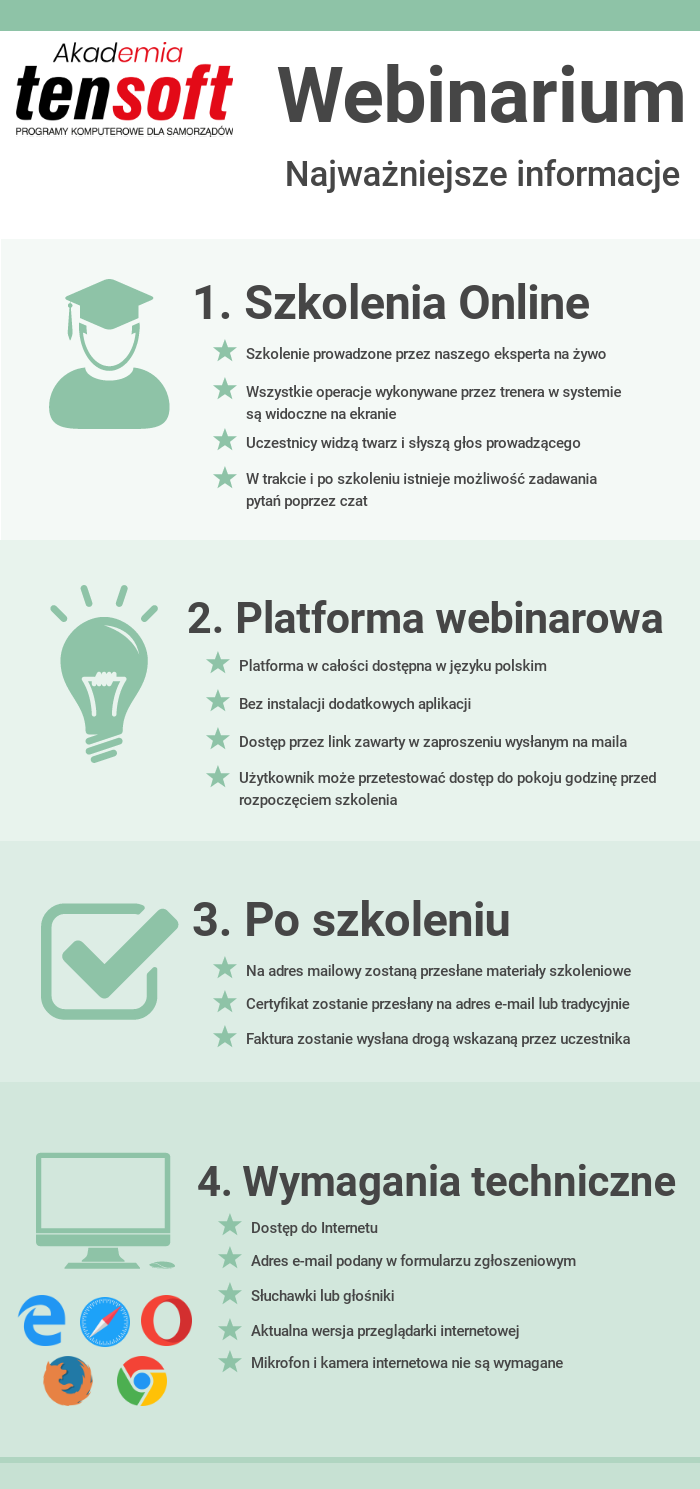 Zapraszamy na Webinarium doskonalące wiedzę Użytkowników Systemu AdASZapraszamy na Webinarium doskonalące wiedzę Użytkowników Systemu AdASZapraszamy na Webinarium doskonalące wiedzę Użytkowników Systemu AdASZapraszamy na Webinarium doskonalące wiedzę Użytkowników Systemu AdASMAJĄTEK TRWAŁY - OPTYMALIZACJA PRACY 
W MODULEMAJĄTEK TRWAŁY - OPTYMALIZACJA PRACY 
W MODULEMAJĄTEK TRWAŁY - OPTYMALIZACJA PRACY 
W MODULEMAJĄTEK TRWAŁY - OPTYMALIZACJA PRACY 
W MODULEData:12 marca 2024 r.Czas:10.00-12:00Narzędzie:Platforma webinarowa (szczegóły techniczne poniżej)Platforma webinarowa (szczegóły techniczne poniżej)Platforma webinarowa (szczegóły techniczne poniżej)Cena:*120,00 zł./1 osobę – zgłoszenia przyjmujemy do 7-03-2024 r.Liczba miejsc jest ograniczona*120,00 zł./1 osobę – zgłoszenia przyjmujemy do 7-03-2024 r.Liczba miejsc jest ograniczona*120,00 zł./1 osobę – zgłoszenia przyjmujemy do 7-03-2024 r.Liczba miejsc jest ograniczonaDLA KOGO?DLA KOGO?DLA KOGO?DLA KOGO?- Skarbnicy i Naczelnicy Wydziałów Finansowo-Budżetowych, - Główni księgowi i pracownicy działów finansowo-księgowych,- Pracownicy odpowiedzialni za inwentaryzację.- Skarbnicy i Naczelnicy Wydziałów Finansowo-Budżetowych, - Główni księgowi i pracownicy działów finansowo-księgowych,- Pracownicy odpowiedzialni za inwentaryzację.- Skarbnicy i Naczelnicy Wydziałów Finansowo-Budżetowych, - Główni księgowi i pracownicy działów finansowo-księgowych,- Pracownicy odpowiedzialni za inwentaryzację.- Skarbnicy i Naczelnicy Wydziałów Finansowo-Budżetowych, - Główni księgowi i pracownicy działów finansowo-księgowych,- Pracownicy odpowiedzialni za inwentaryzację.JAKIE KORZYŚCI?JAKIE KORZYŚCI?JAKIE KORZYŚCI?JAKIE KORZYŚCI?- optymalizacja pracy w module Majątek Trwały,- uporządkowanie dotychczasowej wiedzy w ramach omawianego modułu,- poznanie konkretnych przykładów,- bezpośredni kontakt z ekspertem,- możliwość zadawania pytań w trakcie i po webinarze.- optymalizacja pracy w module Majątek Trwały,- uporządkowanie dotychczasowej wiedzy w ramach omawianego modułu,- poznanie konkretnych przykładów,- bezpośredni kontakt z ekspertem,- możliwość zadawania pytań w trakcie i po webinarze.- optymalizacja pracy w module Majątek Trwały,- uporządkowanie dotychczasowej wiedzy w ramach omawianego modułu,- poznanie konkretnych przykładów,- bezpośredni kontakt z ekspertem,- możliwość zadawania pytań w trakcie i po webinarze.- optymalizacja pracy w module Majątek Trwały,- uporządkowanie dotychczasowej wiedzy w ramach omawianego modułu,- poznanie konkretnych przykładów,- bezpośredni kontakt z ekspertem,- możliwość zadawania pytań w trakcie i po webinarze.PROGRAM:PROGRAM:PROGRAM:PROGRAM:1. Najnowsze funkcjonalności:- oznaczanie pozycji grupy „0” jak wieczystego użytkowania,- prowadzenie ewidencji „środki w budowie” inwestycje,- oznaczenie pozycji jak użyczone,- operacje masowe (LT, PTS, PPT) – drukowanie dokumentów potwierdzających,-powielanie zapisów,- dokumenty zewnętrzne.2. Oznaczanie poszczególnych pozycji dodatkowymi atrybutami:-wyszukiwanie po atrybutach.3. Parametry filtrowania widoku środków, zakres drukowania:- wyszukiwanie inne (filtr, warianty szukania),- wykazywanie umorzenia (ekran, wydruk) na koniec lub na wskazany dzień – parametry.4. Zestawienie na potrzeby sprawozdań finansowych kończących rok:- sprawozdanie SG-01 (a opcja spr. fin.).5. Porządkowanie słowników wydziałów, miejsc i osób:- masowe przenoszenie (wydziały, miejsca).6. Zakładanie inwentaryzacji, parametry tworzonych spisów.7. Pytania i odpowiedzi.1. Najnowsze funkcjonalności:- oznaczanie pozycji grupy „0” jak wieczystego użytkowania,- prowadzenie ewidencji „środki w budowie” inwestycje,- oznaczenie pozycji jak użyczone,- operacje masowe (LT, PTS, PPT) – drukowanie dokumentów potwierdzających,-powielanie zapisów,- dokumenty zewnętrzne.2. Oznaczanie poszczególnych pozycji dodatkowymi atrybutami:-wyszukiwanie po atrybutach.3. Parametry filtrowania widoku środków, zakres drukowania:- wyszukiwanie inne (filtr, warianty szukania),- wykazywanie umorzenia (ekran, wydruk) na koniec lub na wskazany dzień – parametry.4. Zestawienie na potrzeby sprawozdań finansowych kończących rok:- sprawozdanie SG-01 (a opcja spr. fin.).5. Porządkowanie słowników wydziałów, miejsc i osób:- masowe przenoszenie (wydziały, miejsca).6. Zakładanie inwentaryzacji, parametry tworzonych spisów.7. Pytania i odpowiedzi.1. Najnowsze funkcjonalności:- oznaczanie pozycji grupy „0” jak wieczystego użytkowania,- prowadzenie ewidencji „środki w budowie” inwestycje,- oznaczenie pozycji jak użyczone,- operacje masowe (LT, PTS, PPT) – drukowanie dokumentów potwierdzających,-powielanie zapisów,- dokumenty zewnętrzne.2. Oznaczanie poszczególnych pozycji dodatkowymi atrybutami:-wyszukiwanie po atrybutach.3. Parametry filtrowania widoku środków, zakres drukowania:- wyszukiwanie inne (filtr, warianty szukania),- wykazywanie umorzenia (ekran, wydruk) na koniec lub na wskazany dzień – parametry.4. Zestawienie na potrzeby sprawozdań finansowych kończących rok:- sprawozdanie SG-01 (a opcja spr. fin.).5. Porządkowanie słowników wydziałów, miejsc i osób:- masowe przenoszenie (wydziały, miejsca).6. Zakładanie inwentaryzacji, parametry tworzonych spisów.7. Pytania i odpowiedzi.1. Najnowsze funkcjonalności:- oznaczanie pozycji grupy „0” jak wieczystego użytkowania,- prowadzenie ewidencji „środki w budowie” inwestycje,- oznaczenie pozycji jak użyczone,- operacje masowe (LT, PTS, PPT) – drukowanie dokumentów potwierdzających,-powielanie zapisów,- dokumenty zewnętrzne.2. Oznaczanie poszczególnych pozycji dodatkowymi atrybutami:-wyszukiwanie po atrybutach.3. Parametry filtrowania widoku środków, zakres drukowania:- wyszukiwanie inne (filtr, warianty szukania),- wykazywanie umorzenia (ekran, wydruk) na koniec lub na wskazany dzień – parametry.4. Zestawienie na potrzeby sprawozdań finansowych kończących rok:- sprawozdanie SG-01 (a opcja spr. fin.).5. Porządkowanie słowników wydziałów, miejsc i osób:- masowe przenoszenie (wydziały, miejsca).6. Zakładanie inwentaryzacji, parametry tworzonych spisów.7. Pytania i odpowiedzi.DLACZEGO MY?DLACZEGO MY?DLACZEGO MY?DLACZEGO MY?Nasi trenerzy to wieloletni pracownicy i praktycy w obsłudze systemów ERP. Prowadzący partycypują 
w procesie tworzenia i aktualizacji programów obsługujących Administrację Publiczną i klientów biznesowych. Wiedza przekazywana w trakcie szkolenia jest oparta na doświadczeniu trenerów w pracy z konkretnymi modułami. Szkoleniowcy dysponują wiedzą z zakresu przepisów prawa, co znacząco ułatwia przekazywanie informacji, nie tylko pod kątem funkcjonalnym systemów.Nasi trenerzy to wieloletni pracownicy i praktycy w obsłudze systemów ERP. Prowadzący partycypują 
w procesie tworzenia i aktualizacji programów obsługujących Administrację Publiczną i klientów biznesowych. Wiedza przekazywana w trakcie szkolenia jest oparta na doświadczeniu trenerów w pracy z konkretnymi modułami. Szkoleniowcy dysponują wiedzą z zakresu przepisów prawa, co znacząco ułatwia przekazywanie informacji, nie tylko pod kątem funkcjonalnym systemów.Nasi trenerzy to wieloletni pracownicy i praktycy w obsłudze systemów ERP. Prowadzący partycypują 
w procesie tworzenia i aktualizacji programów obsługujących Administrację Publiczną i klientów biznesowych. Wiedza przekazywana w trakcie szkolenia jest oparta na doświadczeniu trenerów w pracy z konkretnymi modułami. Szkoleniowcy dysponują wiedzą z zakresu przepisów prawa, co znacząco ułatwia przekazywanie informacji, nie tylko pod kątem funkcjonalnym systemów.Nasi trenerzy to wieloletni pracownicy i praktycy w obsłudze systemów ERP. Prowadzący partycypują 
w procesie tworzenia i aktualizacji programów obsługujących Administrację Publiczną i klientów biznesowych. Wiedza przekazywana w trakcie szkolenia jest oparta na doświadczeniu trenerów w pracy z konkretnymi modułami. Szkoleniowcy dysponują wiedzą z zakresu przepisów prawa, co znacząco ułatwia przekazywanie informacji, nie tylko pod kątem funkcjonalnym systemów.Jak dokonać zgłoszenia?Jak dokonać zgłoszenia?Jak dokonać zgłoszenia?Jak dokonać zgłoszenia?Prosimy wypełnić formularz zgłoszeniowy online dostępny na stronie www.szkoleni-tensoft.pl lub przesłać faxem pobraną i wypełnioną kartę zgłoszenia.Prosimy wypełnić formularz zgłoszeniowy online dostępny na stronie www.szkoleni-tensoft.pl lub przesłać faxem pobraną i wypełnioną kartę zgłoszenia.Prosimy wypełnić formularz zgłoszeniowy online dostępny na stronie www.szkoleni-tensoft.pl lub przesłać faxem pobraną i wypełnioną kartę zgłoszenia.Prosimy wypełnić formularz zgłoszeniowy online dostępny na stronie www.szkoleni-tensoft.pl lub przesłać faxem pobraną i wypełnioną kartę zgłoszenia.Kontakt:Tensoft Sp. z o.o.ul. Technologiczna 2, 45-839 OpoleTelefon: 77 540 78 40, kom. 602 358 748, fax: 77 544 60 85e-mail: szkolenia@tensoft.pl , strona: www.tensoft.pl Kontakt:Tensoft Sp. z o.o.ul. Technologiczna 2, 45-839 OpoleTelefon: 77 540 78 40, kom. 602 358 748, fax: 77 544 60 85e-mail: szkolenia@tensoft.pl , strona: www.tensoft.pl Kontakt:Tensoft Sp. z o.o.ul. Technologiczna 2, 45-839 OpoleTelefon: 77 540 78 40, kom. 602 358 748, fax: 77 544 60 85e-mail: szkolenia@tensoft.pl , strona: www.tensoft.pl Kontakt:Tensoft Sp. z o.o.ul. Technologiczna 2, 45-839 OpoleTelefon: 77 540 78 40, kom. 602 358 748, fax: 77 544 60 85e-mail: szkolenia@tensoft.pl , strona: www.tensoft.pl 